TLPA 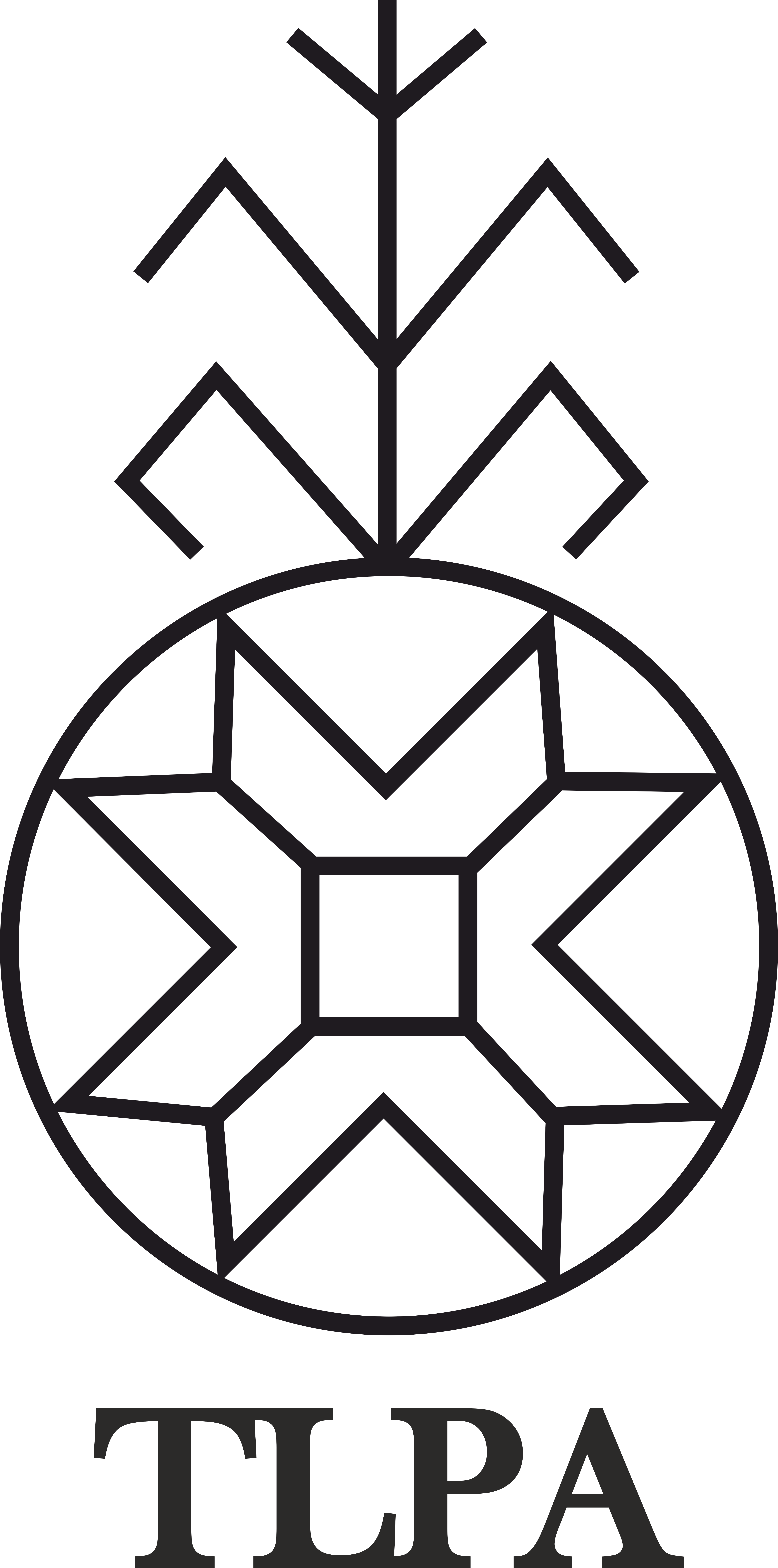 JAUNS BIEDRSDatums: ________________________UZVĀRDS UN VĀRDS:  __________________________________________________________________________________________ADRESE (PILNA ADRESE AR PASTA KODU):____________________________________________________________________________________________________________________________________________________________________________________TELEFONA NUMURS UN E-PASTA ADRESE:Mājas telefona nr:  _________________________       Mobilais:  ___________________________E-pasta adrese:  _______________________________________________________________________DZIMŠANAS DIENA:Diena: ________	Mēnesis: ______________________________	Gads: ____________________Laipni lūdzu izpildit pieteikšanas lapu datorā, un atsūtītuz e-pastu:  gundegamelli@rogers.comBiedru naudu ($40 – čeks rakstāms uz vārda “Toronto Latvian Pensioners’ Association”) lūdzu atsūtiet pa pastu: Gundega Melli119 Warwick Ave.Ajax, ON L1Z 1L3									Paldies!									Gundega Melli									Biedrzine, 905-683-7882